                                        Занятие                      «Добрые слова на букву «Д»»Из раздела: духовно-нравственное воспитание                          Форма проведения: сюжетно-ролевая игра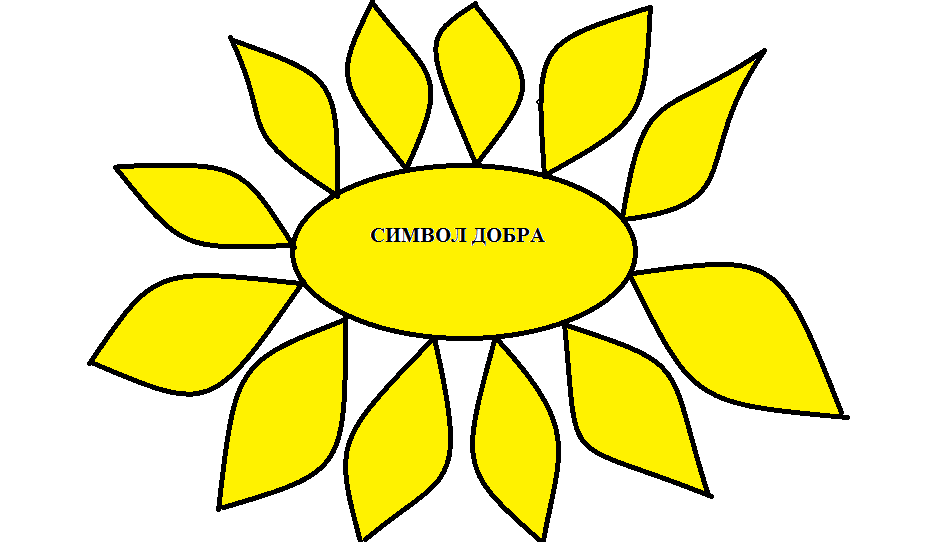                                                                                Воспитатель: Чернявская  Е.Н.                                                                                Дата проведения: февраль 2019г  Цели.  Раскрыть значения данных слов.   Расширить понятийный аппарат в области человеческих отношений. Формировать у детей понятие «дружелюбие»,  «доброта», « добросердечие».  Учить детей видеть, понимать, оценивать чувства и поступки других, мотивировать, объяснять свои суждения. Сформировать потребность в доброжелательном общении с окружающими. Контролировать свое поведение в общении с другими людьми.Задачи.- Расширить этический кругозор в логике этике отношений воспитанников-  Совершенствовать практику этического поведения  воспитанников в отношениях к людям, окружающей действительности.Оборудование. Плакаты с пословицами.  ( Дружбу топором не разрубишь; нет друга так ищи, нашел так береги; старый друг лучше новых двух; друг денег дороже, друга за деньги не купишь).Мультимедийное  оборудование Доска с пишущими мелками.Карточки с  изображением предметов, явлений.Выставка детских рисунков « Дружелюбный зверь»Стихи о доброте.Доброта.Ход занятия. I часть. Доброта.( слайд)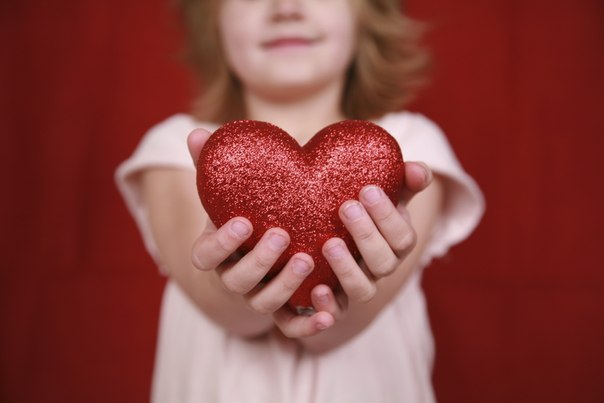  Вводное слово педагога. Здравствуйте!  Сегодня   я предлагаю вам необычное путешествие.  Давайте мы с вами откроем волшебную дверь добра… Вместе поможем друг другу совершить словарное путешествие в мир человеческих отношений. Этот мир  богатый и сложный, тонкий  и огромный.  Итак,  в добрый путь. А сейчас давайте немного поиграем.  Игра называется « Добрый дождик»Я попрошу встать всех в круг. Все вы добрые дождинки. В центре круга стоит мама туча (воспитатель). У нее    чашечка с волшебной водой доброты. Включается музыка веселая.Туча ( воспитатель)-  У меня есть волшебная чаша с волшебной водой.Правила игры такие:  Когда музыка звучит,  вы танцуете. Когда музыка обрывается, останавливаетесь.Волшебство начинается,  когда « Волшебная туча» обрызгает вас волшебной водой « Добра». К кому я подойду и обрызгаю, т.е.  подействуют чары волшебства. ВЫ СТАНОВИТЕЬ КАПЛЕЙ ДОБРОГО ДОЖДЯ. И ответите на мой вопрос: « Кому  волшебная дождинка помогла».  Каждая  волшебная дождинка « ДОБРА»   ответит на вопрос, для этого нужно подумать и  придумать  свой ответ.Например:  я увидела цветок, зачахший  от жары, и напоила его; я увидела на дороге грязную машину и помыла ее; я развеселила детей и т. д.БЕСЕДАДОБРОТА  что это, как вы думаете?( высказывание детей)- Спасибо! Вы верно понимаете смысл  понятия .И так, ДОБРОТА- это проявление искренних, добрых чувств по отношению к кому или чему-либо. Доброта делает нас  отзывчивыми и терпимыми, способными  дарить окружающим заботу и любовь.ДОБРОТА- это проявление искренних чувств, полезным другим, и не требующим вознаграждения.ДОБРОТА-  это стремление человека делать добро окружающим, отзывчивость, любовь к ближним.( слайд)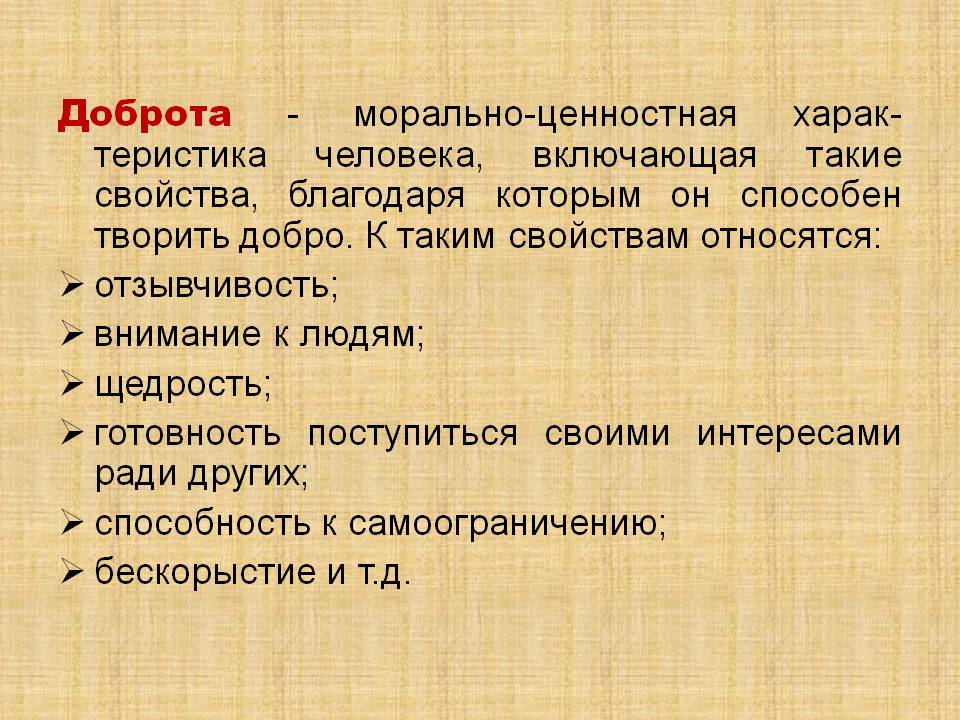 (Воспитатель показывает семечко  какого-либо фруктового дерева и попросите их нарисовать это дерево через десять лет.)Воспитатель:-  У меня семя – яблока. Как вы думаете, если мы посадим семя в землю, будем его поливать, ухаживать, солнышко его будет согревать, каким будет это семечко через 10 лет, во что оно превратится?(ответ детей: вырастит дерево )(слайд)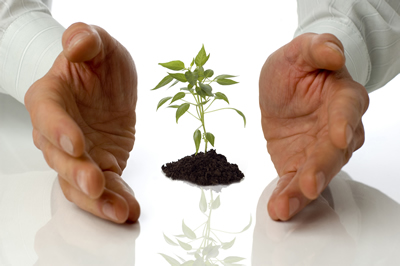 - Спасибо, ребята, Молодцы!-  Перечислите всех, чья доброта помогла этому дереву вырасти.( ответ детей: доброта солнышка, земли, ветра, садовника)-После этого дети должны перечислить всех, чья доброта помогла этому дереву вырасти. ( Доброта солнышка, земли, воздуха, ветерка, садовника).- Затем попросите детей перечислить всех, чья доброта помогла расти им.  ( родители, бабушки, дедушки, воспитатели, учителя, друзья и подружки).ТВОРЧЕСКОЕ  ЗАДАНИЕ « ДОБРОЕ ДЕЛО» Прочитать детям пословицу: « ДОБРОЕ ДЕЛО, ЧТО ДОЖДЬ В ЗАСУХУ». Раздать детям карточки с рисунками любых предметов или явлений окружающего мира. (например: солнце, книга, земля, дом, мебель, одежда, книга и т. д.)Каждый должен рассказать о доброте того, кто ему  достался на карточке, но не называя его. Дети должны угадать, о ком рассказывали их друзья. Например: поит, умывает ( ВОДА); укрывает, защищает от непогоды, дарит уют ( ДОМ) и т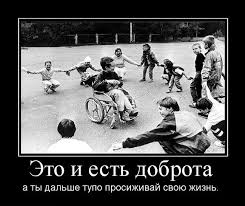 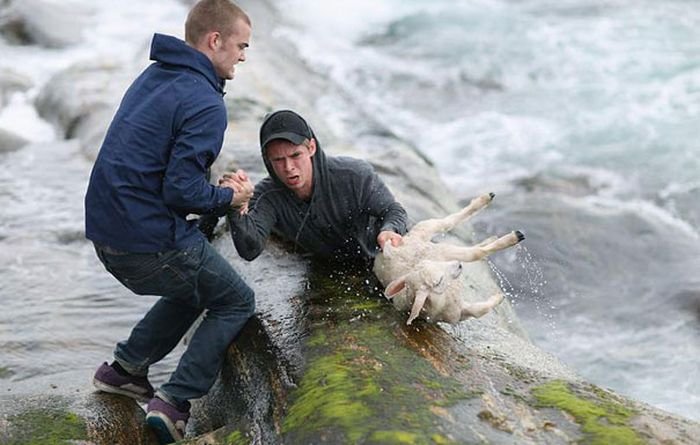  Воспитатель:.- Представляете, пока мы здесь с вами разговариваем, только что  ФЕЯ ДОБРА подарила нам ларей с дарами доброты. (достает  ларец, закрытый платком)Один из детей  (по желанию воспитанников) открывает  ларец. А там ничего нет.Воспитатель:- Нет, нет! Он не пустой! Там находится, то что глазами не увидишь, а можешь почувствовать только сердцем. Что же это?Ответы детей:  - Это доброта, нежность, ласка, сострадание, радость, вера, мудрость, любовь, чуткость, бескорыстие, совесть, надежда, улыбка, добросердечие, честность, мечта, прощение, дружелюбие.- Подумайте, что из этих даров вы хотели бы подарить своим родным, друзьям? Какие качества вы бы хотели иметь в своем сердце?  Воспитатель: ( читает стих)Храните, Люди, красоту!  Она дается вам от бога,  Какой бы не была дорога,   Храните, Люди, красоту!  Дарите, Люди,  доброту!  Дарите щедро, без утайки,  И богачу и попрошайке,   Дарите, Люди, доброту!  Храните, Люди, красоту  Дарите, Люди, доброту!   Живите сердцем, и мечтайте,   И каждый час, и каждый час  С любовью страстной проживайте!                                                  Чтоб не угас в душе родник!Воспитатель:- Давайте, выделим качества, определяющие доброту:                - добродушный,                - доброжелательный,                - добросердечный,                 -добропорядочный,                 - добросердечный Дмитрий Сергеевич Лихачев сказал о добре: « В чем самая большая цель жизни? Я  думаю, увеличить добро в окружащем Вас. А добро это, прежде, всего счастье всех людей, оно создается из добрых чувств,  добрых воздействмй на окружающую среду»(  слайды)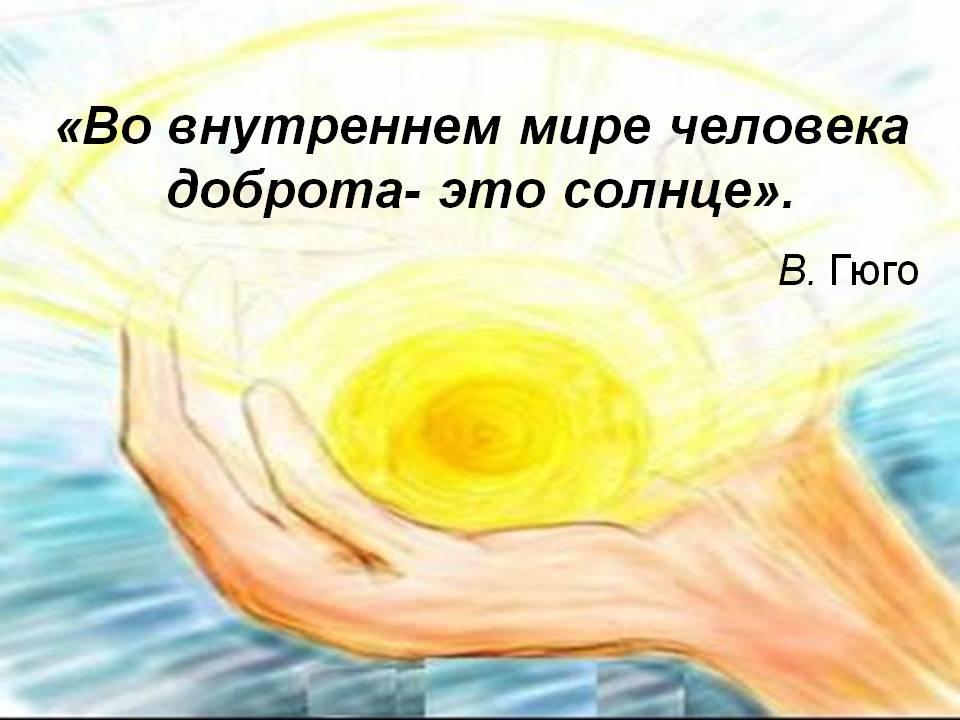 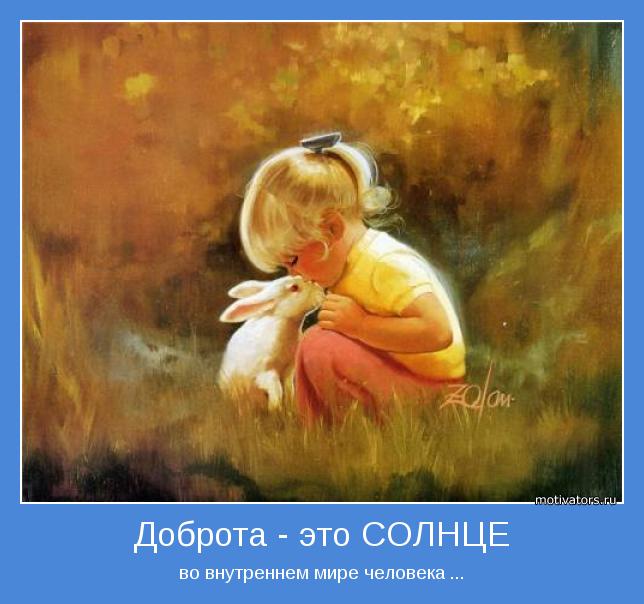 III. Добросердечие.(слайд)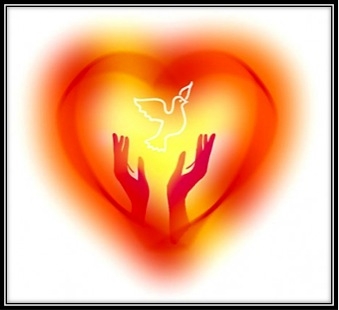 Воспитатель:– Положите свою руку на сердце, прислушайтесь, как оно стучит. Оно с вами разговаривает. Что оно вам может сказать сегодня, когда мы душевно разговариваем друг с другом?– Сколько доброго сказало вам сердце!Не волшебство ли это: слышать сердце и выполнять его волю?– Что может помочь человеку отворить волшебные двери добра и доверия в мир человеческих отношений? (Сердце). Какое сердце? (Доброе, чуткое, умное).– Слушайте, дети, своё сердце, и оно поможет вам совершить волшебство- ДОБРОСЕРДЕЧИЕ -  это доброе, участливое отношение; обладающее добрым сердцем, ласковым, участливым.Творческое задание. Педагог рисует на доске цветок доброты с серединкой в виде сердца.Дети должны подумать обо всем добром, что они могут сделать друг для друга, чтобы им жилось интереснее, Каждый добрый поступок, о котором расскажут дети, дарит сердцу новый лепесток. Воспитатель:- Чтобы сердце ожило, вы  в течении  дня должны  выполнить  то, о чем  рассказали.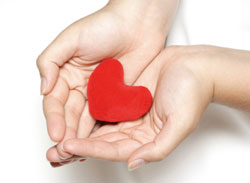 IV. ДРУЖЕЛЮБИЕ.(слайд)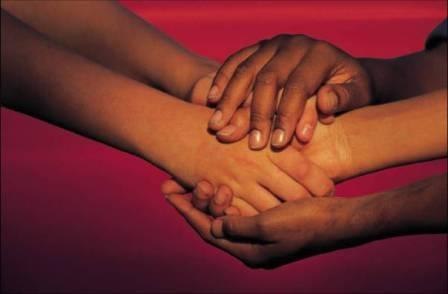 Что такое дружелюбиеВопрос воспитателя:  Как вы понимаете что такое дружелюбие?Дружелюбие – дружеское расположение, доброжелательное отношение к кому-либо.
Современный толковый словарь русского языка Ефремовой Дружелюбие – благожелательность, приветливость, дружественность, общительность.Воспитатель: -Большое спасибо! Молодцы!
Словарь синонимов Дружелюбие – это способность видеть и уважать личность в другом человеке.Дружелюбие – это готовность доверять окружающим и судьбе.Дружелюбие – это умение жить в согласии с людьми разных взглядов и убеждений.Дружелюбие – это желание и умение находить взаимопонимание с окружающими.Дружелюбие - это открытость ко всем проявлениям жизни.Дружелюбие – это улыбка человека жизни и ответная улыбка жизни человеку.Дружелюбие – это и черта характера человека, и манера его поведения.Преимущества дружелюбияДружелюбие даёт открытость – к построению отношений.Дружелюбие обеспечивает интерес – к людям и окружающему миру.Дружелюбие даёт оптимизм – человек, дружелюбно настроенный по отношению к окружающим, не ждет подвоха ни от них, ни от судьбы.Дружелюбие даёт свободу – от обид и претензий к окружающим.Дружелюбие приносит радость – от общения с людьми.Дружелюбие – одна из наиболее достойных черт характера человека; дружелюбие противостоит всем негативным эмоциям.Проявления дружелюбия в повседневной жизниСемейные отношения. Когда родители внимательно относятся к своему ребенку, разговаривают с ним, как с равным – они демонстрируют дружелюбие и учат дружелюбию ребенка.Общение. Когда люди различных взглядов и убеждений не допускают ссор и разногласий при общении – они проявляют дружелюбие.Сопереживание. Способность сопереживать, сострадать в невзгодах – яркое проявление дружелюбия.Помощь. Помогая людям, даже на обычном бытовом уровне, человек демонстрирует дружелюбие по отношению к ним.Животные. Мы часто чувствуем дружелюбное отношение к нам домашних животных. Слово "дружелюбно" особенно часто употребляется по отношению к собакам.Как достичь дружелюбияОбщение. Общаясь, человек учится лучше понимать и чувствовать окружающих, их интересы, их потребности – так развивается дружелюбие.Образование и чтение. Чем больше сила ума человека – тем терпимее и дружелюбнее относится он к окружающим.Спорт, тренировки. Развивая физические силы человек , приобретает уверенность в себе; уверенность в себе и собственных силах порождает дружелюбие.Одаривание. Подарки, даже самые небольшие, являются проявлением дружелюбия. Приучая себя дарить подарки от души, человек воспитывает в себе дружелюбие.Интерес. Интересуйтесь людьми и событиями! Через интерес проявляется дружелюбие, на интересе же оно и взрастает.ИГРА « КОЛЕЧКО ДРУЖЕЛЮБИЯ» Каждый выбирает для себе какую-либо  профессию.Педагог просит детей представит., что волшебное колечко дружелюбия помогает людям разных профессий. Затем он обходит детей и вкладывает в руки кого-то одного  « КОЛЕЧКО ДРУЖЕЛЮБИЯ».  Тот, кому попало колечко,  рассказывает,  чем дружелюбие может помочь человеку выбранной им профессии в его работе. Например: дружелюбному врачу больные более охотно расскажут про все своми боли и беспокойства, и ему легче будет выписать для них  нужное лекарство. 
Дружелюбному проводнику пассажиры подарят  много улыбок и будут соблюдать в его вагоне порядок и чистоту. Дружелюбному продавцу покупатели подарят добрые слова, и ему не придется тратить силы на ссоры с покупателями.  После того, как ребенок расскажет о своей профессии, он вкладывает колечко в руки другого ребенка, и игра продолжается. Давайте послушаем рассказ  А Лопатиной « Хозяин леса»  Читает рассказ.                                            Хозяин леса.     Маленький зайчонок пулей вылетел на полянку и запищал: - Спасайтесь братцы! Беда!  Зайцы бросились врассыпную. Но никого не было видно, и они  постепенно вернулись обратно на  поляну. Старый заяц приподнялся на задние лапки, прислушался и заявил: - Никакой беды не слышно! - Нет, беда, дядя заяц! В нашем лесу медведь появился, - начал рассказывать зайчонок, - Иду я по тропинке, а сквозь кусты медведь ломится и ревет: « Я иду и пою…» Ну, я деру дал. Еле спасся. Мало нам лис и волков, теперь еще и медведь появился. - Дядя заяц, а кого едят медведи? – поинтересовался кто-то из зайчат. - Они любят есть все, что им попадется. Так что лучше ушки держать на макушке! – заключил старый заяц. Вскоре новость о медведе разлетелась по всему лесу. - Я иголками уколю его, если он захочет на меня наступить, и фыркал ежик. - А меня он не достанет на дереве, - храбрилась белочка. Время шло, но медведь никого не обижал. Он построил себе берлогу под корнями упавшей ели и целыми днями собирал ягоды и грибы. Если на пути его попадались какие-нибудь звери, медведь ревел : « Я иду и пою!» и все тут же бросались наутек. Даже волки и лиса уступали медведю дорогу. В начале лета в лесу случилась страшная буря. Ветер  сбивал сучья и шишки. Маленькие деревья гнулись до самой земли, а большие трещали и ломались. Много бед наделала буря.  На яму, в которой прятались от бури зайчата, упала старая сосна и закрыла им выход из ямы. - Бедные, что с вами будет. Вы еще совсем маленькие, даже листьев желтых не видели. В снегу  не кувыркались, - причитала зайчиха, окружив яму. - Подвиньтесь, - вдруг сказал медведь. Зайчихи  разбежались. Только  одна не могла убежать далеко, так как во время бури повредила лапу. Она  и рассказала всем, что случилось: - Медведь отодвинул сосну.  Достал всех зайчат, сдул с них землю и положил на полянку. Он  их  даже не тронул, а, наоборот, представляете, спас! - Моих птенциков медведь тоже спас! Гнездо свалилось под куст, а он поднял и обратно на дерево положил,- защебетал зяблик.- А нам он ежат вернул. Их во время бури унес разлившийся ручей, -сообщили ежи.- Выходит, это совсем не злой медведь, и нечего его боятся,- заключил старый заяц. Но звери все равно убегали, заслышав рев: « Я иду и пою..»Вскоре после бури в лес пришел лесник с внуком. - Ой, внучок, что буря наделала! Сколько деревьев погубила, сколько зверей и птиц крова лишила, - расстраивался лесник. Увидев свежие медвежьи следы, лесник еще больше расстроился:- Как бы беды не случилось! В этот лес дети и женщины за ягодами ходят. Надо щит поставить с объявлением, что в лес заходить опасно. В этот момент кто-то похлопал лесника по плечу. Дед и внук оглянулись и увидели перед собой огромного медведя, который протягивал мальчику горсть красной земляники на лопухе. Белка, видевшая это с верхушки сосны, и целый день рассказывала всем желающим: - Медведь ягоды мальчику отдал, развернулся и пошел. Дед словно столб застыл, а мальчик медведя догнал, спасибо сказал и подарил ему свою корзину взамен. А еще они песню вместе спели:           Я иду и пою,           Потому что петь люблю.           Я большой медведь лесной,           Всех зову я петь со мной. Наш медведь,  оказывается, песни хором петь любит. Лесник вскоре поставил перед лесом щит с надписью:   « Хозяин леса – медведь! Характер дружелюбный.    Особенности – любит петь хором».Вопросы и задания  к сказке:- Почему сначала все в лесу боялись медведя?- Почему лесник поставил перед лесом щит, если он уже знал, что медведь никого не обидит?- Как нужно воспитывать животных, чтобы они выросли дружелюбными?ТВОРЧЕСКОЕ  ЗАДАНИЕ « Добрые чувства».Прочитать пословицу: « ДОБРЫЕ ЧУВСТВА   -  СОСЕДИ ЛЮБВИ»Попросите детей подумать и рассказать, какие добрые чувства учат человека любви. Например: щедрость, умение прощать, внимание к людям и т. д.Раздать детям карточки с названиями или рисунками разных лесных обитателей. Каждый должен рассказать какое-либо доброе  дело, которое его лесной обитатель сделает для своих лесных соседей. 
НАПРИМЕР: белочка угостить вкусным  грибным супом; пчела вылечит медом от простуды и т. д. А теперь я хочу обратить внимание на рисунки которые  нарисовали  ребята  ( У них было задание домашнее: нарисовать самого дружелюбного зверя, которого ты встречал в своей жизни.) Воспитатель: « А Татьяничева написала такие стихи:                                           Я желаю, чтобы с вами                                            Людям было веселей,                                           Чтобы добрыми глазами                                            Вы смотрели на людей,                                            Чтобы были справедливы                                             И в решениях мудры.                                            К людям будете добры вы –                                             Люди будут к вам добры.Пусть эти золотые слова определяют все ваши поступки в жизни. Каждый ребенок на земле хочет, чтобы окружающие его люди любили, заботились о нем. Но не каждый знает, как это заслужить. Ведь человек рождается и живет для того, чтобы делать людям добро, которое всегда противостоит злу. «Злое дело забывается быстрее, чем доброе. – Пишет Лихачев. – Может быть, это происходит оттого, что вспоминать хорошее приятнее, чем злое?»  И я, наверное, не открою для вас ничего нового, если скажу, что только к вежливому, воспитанному, доброму человеку люди всегда относятся по-доброму. Большое всем спасибо за ваши рассказы и выступления. А теперь давайте все вместе внутренне успокоимся после напряженной работы, почувствуем солидарность и уважение друг к другу и выполним упражнения не сложные « Новый круг»Упражнение « Новый круг» Эта игра поможет сфокусировать внимание, внутренне успокоится после напряженной работы. Необычная структура игры дает возможность участникам почувствовать солидарность и уважение друг другу. Физический контакт является символом единства группы. Инструкция: « Пожалуйста, встаньте все в один круг и возьмитесь за руки. Расцепите руки. Одно мгновение постойте с закрытыми глазами совершенно неподвижно, ощутите свое тело, почувствуйте свое положение  в пространстве помещения. Хорошо, если вы сумеете расслабиться и успокоиться. Когда я дам вам команду, вы начните, не открывая глаз, двигаться к центру круга до тех пор, пока не сойдетесь в  середине. Сделайте это медленно и осторожно и вновь возьмите друг друга за руки.Когда вы окажитесь в центре, то постойте там минуту спокойно, но глаз не открывайте.  Потом вы должны так же медленно и спокойно, все еще не открывая  глаз, снова отойти, назад и там открыть глаза. Вот и все. А теперь начните снова медленно идти к центру.Закончим мы наш разговор о добре и доброте прослушав  песню «Доброта», которая и подведет итог.(Сл. О. Тулуповой, муз. И. Лученка.)Добрым быть совсем, совсем не просто,Не зависит доброта от роста,Не зависит доброта от цвета.Доброта – не пряник, не конфета.Припев.Только надо, надо добрым быть,И в беде друг друга не забыть.И Земля завертится быстрей,Если станем мы с тобой добрей.Добрым быть совсем, совсем не просто,Не зависит доброта от роста,Доброта приносит людям радостьИ взамен не требует награды.Припев.Доброта с годами не стареет,Доброта от холода согреет,Если доброта, как солнце, светит,Радуются взрослые и дети.Припев.Добрым быть совсем, совсем не просто,Не зависит доброта от роста.Доброта приносит людям радостьИ взамен не требует награды.Припев.  Ребята, спешите делать добро, давайте украшать свою жизнь и жизнь окружающих нас людей добрыми делам1. Добрым быть совсем не просто, 
Не зависит доброта от роста. 
Не зависит доброта от цвета, 
Доброта не пряник, не конфета. 
Если доброта, как солнце, светит, 
Радуются взрослые и дети.3. И если кому-то поможет 
Твоя доброта, улыбка твоя, 
Ты счастлив, что день 
Не напрасно был прожит, 
Что годы живешь ты не зря! 2. Не стой в стороне равнодушно, 
Когда у кого-то беда. 
Рвануться на выручку нужно 
В любую минуту, всегда. 4. Я хочу, чтоб все смеялись,
Чтоб мечты всегда сбывались,
Чтобы детям снились радостные сны. 
Чтобы утро добрым было,
Чтобы мама не грустила,
Чтобы в мире больше не было войны